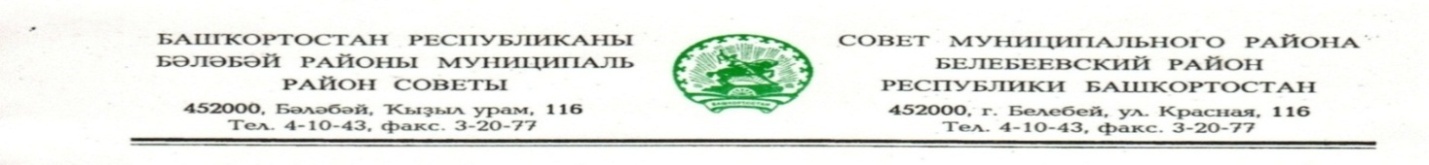           KАРАР                                                                       РЕШЕНИЕ «21» марта 2023 й.                         №   447                     «21»   марта 2023 г.ПроектО внесении изменений в Устав муниципального района Белебеевский районРеспублики БашкортостанСовет муниципального района Белебеевский район Республики Башкортостан РЕШИЛ:1. Внести в Устав муниципального района Белебеевский район  Республики Башкортостан следующие изменения:1.1. В пункте 36 части 1 статьи 4 «Вопросы местного значения» слова «,проведение открытого аукциона на право заключить договор о создании искусственного земельного участка» исключить;1.2. В статье 8 «Местный референдум»:1.2.1. часть 2 изложить в следующей редакции:«2. Подготовку и проведение местного референдума осуществляет избирательная комиссия, организующая подготовку и проведение выборов 
в органы местного самоуправления, местного референдума.»;1.2.2. в части 5:в абзаце первом слова «избирательную комиссию муниципального района (далее – комиссия муниципального района)» заменить словами «избирательную комиссию, организующую подготовку и проведение выборов в органы местного самоуправления, местного референдума»;в абзаце четвертом слова «избирательную комиссию муниципального района» заменить словами «избирательную комиссию, организующую подготовку и проведение выборов в органыместного самоуправления, местного референдума»;в абзаце седьмом слова «Комиссия муниципального района» заменить словами «Избирательная комиссия, организующая подготовку 
и проведение выборов в органы местного самоуправления, местного референдума,»;1.3. В абзаце третьем части 3 статьи 9 «Муниципальные выборы» слова «избирательной комиссией муниципального района» заменить словами «избирательной комиссией, организующей подготовку и проведение выборов в органыместного самоуправления, местного референдума,»;1.4. Статью 19 «Органы местного самоуправления» дополнить 
частью 6 следующего содержания:«6. Органы местного самоуправления входят в единую систему публичной власти в Российской Федерации и осуществляют взаимодействие с органами государственной власти, иными государственными органами для наиболее эффективного решения задач в интересах населения, проживающего на территориимуниципального района.»;1.5. Статью 23 «Избирательная комиссия муниципального района» признать утратившей силу;1.6. Часть 5 статьи 35 «Местный бюджет»:1.6.1. дополнить словами «(далее – квалификационные требования)»;1.6.2. дополнить абзацем следующего содержания:«Проведение проверки соответствия кандидатов на замещение должности руководителя финансового органа муниципального районаквалификационным требованиям осуществляется с участием Министерства финансовРеспублики Башкортостан в порядке, установленном Законом Республики Башкортостан «О местном самоуправлении в Республике Башкортостан».»;1.7. В статье 56 «Назначение голосования по вопросу об отзыве депутата Совета»:слова «соответствующую избирательную комиссию» заменить словами «избирательную комиссию, организующую подготовку и проведение выборов в органы местного самоуправления, местного референдума,»;слова «Избирательная комиссия» заменить словами «Избирательная комиссия, организующая подготовку и проведение выборов в органы местного самоуправления, местного референдума,»;1.8. В абзаце первом статьи 57 «Агитация «за» или «против» отзыва депутата Совета» слова «соответствующей избирательной комиссией» заменить словами «избирательной комиссией, организующей подготовку 
и проведение выборов в органы местного самоуправления, местного референдума,»;1.9. В абзаце первом статьи 58 «Комиссии и участки для проведения голосования»  слова «избирательную комиссию муниципального района» заменить словами «избирательную комиссию, организующую подготовку 
и проведение выборов в органы местного самоуправления, местного референдума»;1.10. В статье 60 «Голосование и установление его результатов»:1.10.1. в абзаце пятом слова «соответствующую избирательную комиссию» заменить словами «избирательную комиссию, организующую подготовку и проведение выборов в органы местного самоуправления, местного референдума»;1.10.2. в абзаце шестомслова «Избирательная комиссия» заменить словами «Избирательная комиссия, организующая подготовку и проведение выборов в органы местного самоуправления, местного референдума,»;1.11. В статье 62 «Обжалование нарушений порядка отзыва депутата Совета» слова «избирательная комиссия» заменить словами «избирательная комиссия, организующая подготовку и проведение выборов 
в органы местного самоуправления, местного референдума,».2. Настоящее решение направить в Управление Министерства юстиции Российской Федерации по Республике Башкортостан для его государственной регистрации в порядке и сроки, установленные действующим законодательством, а также для официального опубликования на портале Министерства юстиции Российской Федерации «Нормативные правовые акты в Российской Федерации» в информационно-телекоммуникационной сети «Интернет» (http://pravo.minjust.ru, 
http://право-минюст.рф, регистрационный номер и дата принятия решения 
о регистрации средства массовой информации в форме сетевого издания: серия Эл № ФС77-72471 от 5 марта 2018 года).3. Настоящее решение обнародовать на информационном стенде в здании Администрации муниципального района Белебеевский район Республики Башкортостан, в здании МАУК «Центральная межпоселенческая библиотека» муниципального района Белебеевский район Республики Башкортостан по адресу: Республика Башкортостан, г. Белебей,                                  ул. им. М.Г. Амирова, 13, разместить на официальном сайте муниципального района Белебеевский район Республики Башкортостан в течение семи дней со дня поступления из Управления Министерства юстиции Российской Федерации по Республике Башкортостан уведомления о его государственной регистрации. 4. Настоящее решение вступает в силу со дня его официального опубликования, за исключением подпунктов1.2, 1.3, 1.5, 1.7, 1.8, 1.9, 1.10, 1.11 пункта 1, вступающих в силу с 1 января 2023 года.Глава муниципального района Белебеевский районРеспублики Башкортостан	С.А. Лущиц